Pasos para realizar tu registro en la página del Cetis 12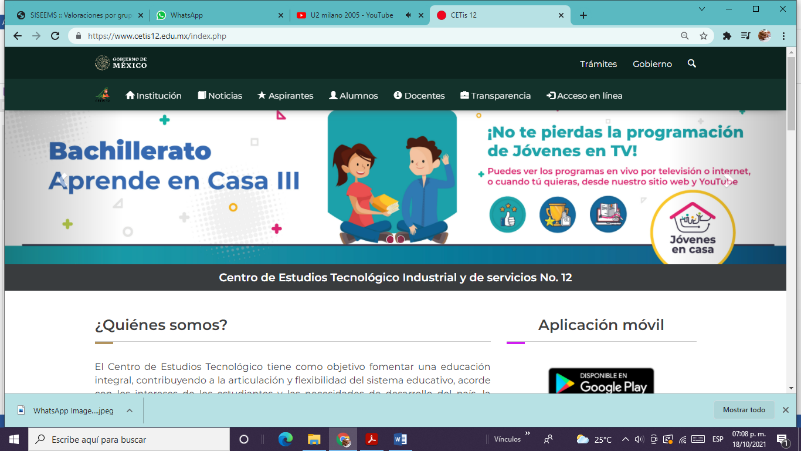 Paso 1Ingresa con al link https://www.cetis12.edu.mx/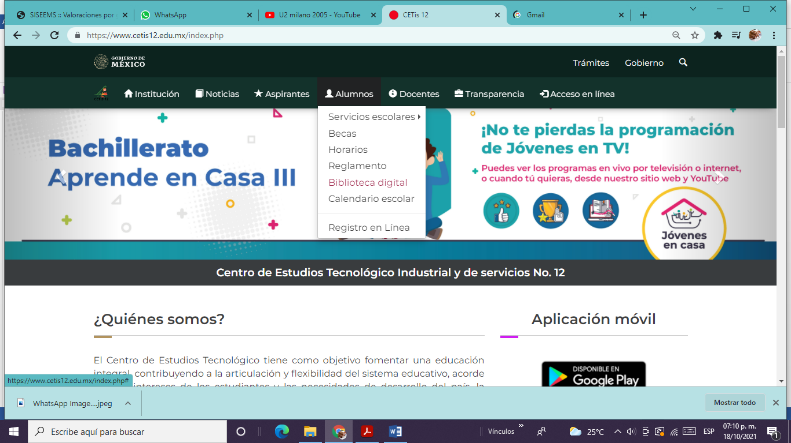 Paso 2 ingresa en el apartado Alumnos Paso: 3 Registro en Línea – Proceso de registro- Registro en Línea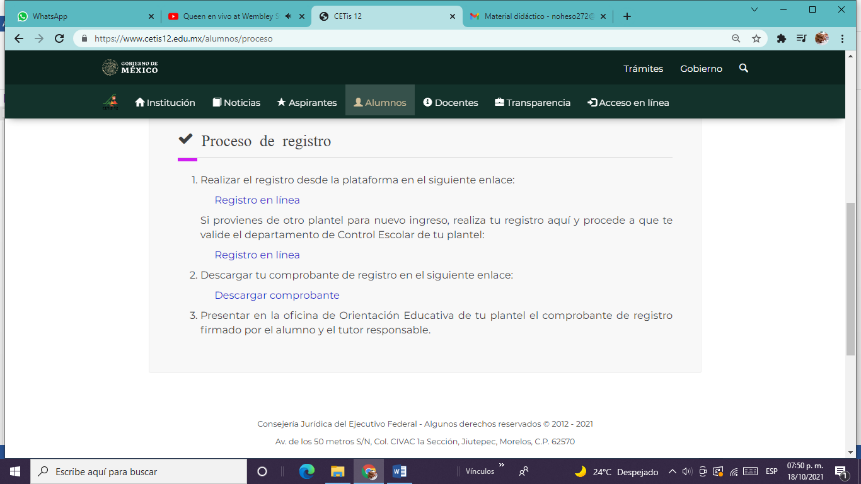 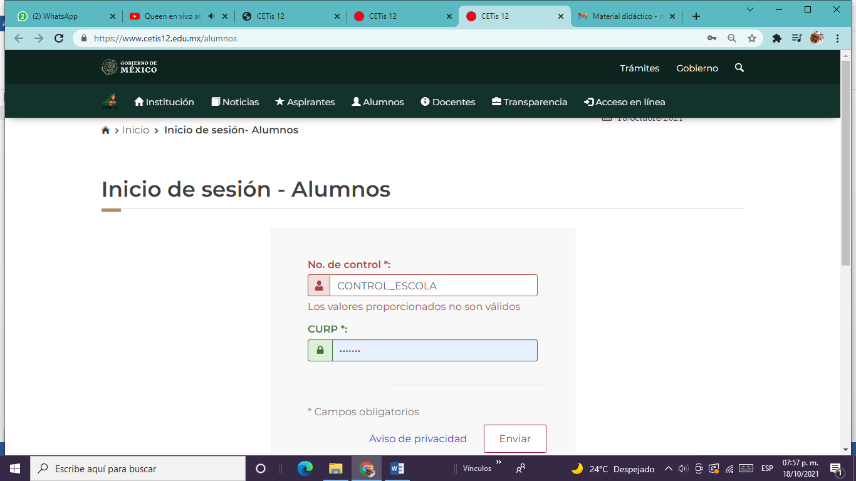 PASO 4 Se te solicitará número de control y Curp, finalmente realizarás tu registro. 